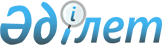 Қарағанды облыстық мәслихатының 2012 жылғы 5 желтоқсандағы X сессиясының "2013-2015 жылдарға арналған облыстық бюджет туралы" N 107 шешіміне өзгерістер енгізу туралыҚарағанды облыстық мәслихатының XVІ сессиясының 2013 жылғы 27 маусымдағы N 176 шешімі. Қарағанды облысының Әділет департаментінде 2013 жылғы 16 шілдеде N 2357 болып тіркелді      РҚАО ескертпесі.

      Құжаттың мәтінінде түпнұсқаның пунктуациясы мен орфографиясы сақталған.

      Қазақстан Республикасының 2008 жылғы 4 желтоқсандағы Бюджет кодексіне, Қазақстан Республикасының 2001 жылғы 23 қаңтардағы "Қазақстан Республикасындағы жергілікті мемлекеттік басқару және өзін-өзі басқару туралы" Заңына сәйкес, облыстық мәслихат ШЕШІМ ЕТТІ:



      1. Қарағанды облыстық мәслихатының 2012 жылғы 5 желтоқсандағы  N 107 Х сессиясының "2013-2015 жылдарға арналған облыстық бюджет туралы" шешіміне (нормативтік құқықтық актілердің мемлекеттік тіркеу Тізіліміне - N 2058 болып тіркелген, 2012 жылғы 25 желтоқсандағы "Орталық Қазақстан" газетінің N 218-219 (21422), 2012 жылғы 25 желтоқсандағы "Индустриальная Караганда" газетінің N 165-166 (21329-31330) газеттерінде жарияланған)), оған Қарағанды облыстық мәслихатының 2013 жылғы 14 наурыздағы N 128 ХII сессиясының "Қарағанды облыстық мәслихатының 2012 жылғы 5 желтоқсандағы Х сессиясының "2013-2015 жылдарға арналған облыстық бюджет туралы" N 107 шешіміне өзгерістер енгізу туралы" (нормативтік құқықтық актілердің мемлекеттік тіркеу Тізіліміне - N 2244 болып тіркелген, 2013 жылғы 26 наурыздағы "Орталық Қазақстан" газетінің N 46 (21472), 2013 жылғы 26 наурыздағы "Индустриальная Караганда" газетінің N 37-38 (21370-21371)) газеттерінде жарияланған) келесі өзгерістер енгізілсін:



      1) 1-тармақ жаңа редакцияда мазмұндалсын:

      "1. 2013-2015 жылдарға арналған облыстық бюджет 1, 2, 3, 4, 5, 6, 7 қосымшаларға сәйкес, оның ішінде 2013 жылға келесі көлемдерде бекітілсін:

      1) кірістер – 158289375 мың теңге, оның ішінде:

      салықтық түсімдер бойынша – 41305231 мың теңге;

      салықтық емес түсімдер бойынша – 936904 мың теңге;

      негізгі капиталды сатудан түскен түсімдер бойынша – 500 мың теңге;

      трансферттер түсімдері бойынша – 116046740 мың теңге;

      2) шығындар – 158278854 мың теңге;

      3) таза бюджеттік кредиттеу – 1805929 мың теңге;

      бюджеттік кредиттер – 2760046 мың теңге;

      бюджеттік кредиттерді өтеу – 954117 мың теңге;

      4) қаржы активтерімен операциялар бойынша сальдо – 2419007 мың теңге:

      қаржы активтерін сатып алу – 2420207 мың теңге;

      мемлекеттің қаржы активтерін сатудан түсетін түсімдер – 1200 мың теңге;

      5) бюджет тапшылығы (профициті) – алу 4214415 мың теңге;

      6) бюджет тапшылығын қаржыландыру (профицитін пайдалану) – 4214415 мың теңге:

      қарыздар түсімдері – 2760046 мың теңге;

      қарыздарды өтеу – 963528 мың теңге;

      бюджет қаражаттарының пайдаланылған қалдықтары – 2417897 мың теңге.";



      2) нұсқалған шешімнің 1, 4, 5-қосымшалары осы шешімнің 1, 2, 3-қосымшаларына сәйкес жаңа редакцияда мазмұндалсын.



      2. Осы шешім 2013 жылдың 1 қаңтарынан бастап қолданысқа енгізіледі.      Сессия төрағасы                            М. Шамбұлов      Облыстық мәслихаттың хатшысы               Н. Дулатбеков

Қарағанды облыстық мәслихатының

2013 жылғы 27 маусымдағы

XVI сессиясының N 176 шешіміне

1-қосымшаҚарағанды облыстық мәслихатының

2012 жылғы 5 желтоқсандағы

Х сессиясының N 107 шешіміне

1-қосымша 

2013 жылға арналған облыстық бюджет

Қарағанды облыстық мәслихатының

2013 жылғы 27 маусымдағы

XVI сессиясының N 176 шешіміне

2-қосымшаҚарағанды облыстық мәслихатының

2012 жылғы 5 желтоқсандағы

Х сессиясының N 107 шешіміне

4-қосымша 

2013 жылға арналған республикалық бюджеттен

берілетін нысаналы трансферттер мен кредиттер

Қарағанды облыстық мәслихатының

2013 жылғы 27 маусымдағы

XVI сессиясының N 176 шешіміне

3-қосымшаҚарағанды облыстық мәслихатының

2012 жылғы 5 желтоқсандағы

Х сессиясының N 107 шешіміне

5-қосымша 

2013 жылға арналған аудандар (облыстық маңызы бар қалалар)

бюджеттеріне нысаналы трансферттер
					© 2012. РГП на ПХВ «Институт законодательства и правовой информации Республики Казахстан» Министерства юстиции Республики Казахстан
				СанатыСанатыСанатыСанатыСома (мың теңге)СыныбыСыныбыСыныбыСома (мың теңге)Iшкi сыныбыIшкi сыныбыСома (мың теңге)АтауыСома (мың теңге)12345I. Кірістер1582893751Салықтық түсімдер4130523101Табыс салығы153932272Жеке табыс салығы1539322703Әлеуметтiк салық125586221Әлеуметтiк салық1255862205Тауарларға, жұмыстарға және қызметтерге салынатын iшкi салықтар133533823Табиғи және басқа да ресурстарды пайдаланғаны үшiн түсетiн түсiмдер133533822Салықтық емес түсiмдер93690401Мемлекеттік меншіктен түсетін кірістер3053191Мемлекеттік кәсiпорындардың таза кірiсi бөлігінің түсімдері1922084Мемлекет меншігіндегі, заңды тұлғалардағы қатысу үлесіне кірістер52245Мемлекет меншігіндегі мүлікті жалға беруден түсетін кірістер300006Бюджет қаражатын банк шоттарына орналастырғаны үшін сыйақылар153847Мемлекеттік бюджеттен берілген кредиттер бойынша сыйақылар6200304Мемлекеттік бюджеттен қаржыландырылатын, сондай-ақ Қазақстан Республикасы Ұлттық Банкінің бюджетінен (шығыстар сметасынан) ұсталатын және қаржыландырылатын мемлекеттік мекемелер салатын айыппұлдар, өсімпұлдар, санкциялар, өндіріп алулар5819011Мұнай секторы ұйымдарынан түсетін түсімдерді қоспағанда, мемлекеттік бюджеттен қаржыландырылатын, сондай-ақ Қазақстан Республикасы Ұлттық Банкінің бюджетінен (шығыстар сметасынан) ұсталатын және қаржыландырылатын мемлекеттік мекемелер салатын айыппұлдар, өсімпұлдар, санкциялар, өндіріп алулар58190106Басқа да салықтық емес түсiмдер496841Басқа да салықтық емес түсiмдер496843Негізгі капиталды сатудан түсетін түсімдер50001Мемлекеттік мекемелерге бекітілген мемлекеттік мүлікті сату5001Мемлекеттік мекемелерге бекітілген мемлекеттік мүлікті сату5004Трансферттердің түсімдері11604674001Төмен тұрған мемлекеттiк басқару органдарынан алынатын трансферттер35226882Аудандық (қалалық) бюджеттерден трансферттер352268802Мемлекеттiк басқарудың жоғары тұрған органдарынан түсетiн трансферттер1125240521Республикалық бюджеттен түсетiн трансферттер112524052Функционалдық топФункционалдық топФункционалдық топФункционалдық топФункционалдық топСома (мың теңге)Кіші функцияКіші функцияКіші функцияКіші функцияСома (мың теңге)Бюджеттік бағдарламалардың әкiмшiсiБюджеттік бағдарламалардың әкiмшiсiБюджеттік бағдарламалардың әкiмшiсiСома (мың теңге)БағдарламаБағдарламаСома (мың теңге)АтауыСома (мың теңге)123456II. Шығындар15827885401Жалпы сипаттағы мемлекеттiк қызметтер16797201Мемлекеттiк басқарудың жалпы функцияларын орындайтын өкiлдi, атқарушы және басқа органдар1243356110Облыс мәслихатының аппараты86796001Облыс мәслихатының қызметін қамтамасыз ету жөніндегі қызметтер84749003Мемлекеттік органның күрделі шығыстары2047120Облыс әкімінің аппараты943147001Облыс әкімнің қызметін қамтамасыз ету жөніндегі қызметтер665011004Мемлекеттік органның күрделі шығыстары240015009Аудандық маңызы бар қалалардың, ауылдардың, кенттердің, ауылдық округтердің әкімдерін сайлауды қамтамасыз ету және өткізу38121282Облыстың тексеру комиссиясы213413001Облыстың тексеру комиссиясының қызметін қамтамасыз ету жөніндегі қызметтер208038003Мемлекеттік органның күрделі шығыстары53752Қаржылық қызмет150397257Облыстың қаржы басқармасы150397001Жергілікті бюджетті атқару және коммуналдық меншікті басқару саласындағы мемлекеттік саясатты іске асыру жөніндегі қызметтер133007009Жекешелендіру, коммуналдық меншікті басқару, жекешелендіруден кейінгі қызмет және осыған байланысты дауларды реттеу2587010Коммуналдық меншікке түскен мүлікті есепке алу, сақтау, бағалау және сату11831013Мемлекеттік органның күрделі шығыстары1695033Біржолғы талондарды беру жөніндегі жұмысты ұйымдастыру және біржолғы талондарды сатудан түскен сомаларды толық алынуын қамтамасыз ету жөніндегі жұмыстарды жүргізген мемлекеттік мекемені тарату бойынша іс-шаралар өткізу12775Жоспарлау және статистикалық қызмет285967258Облыстың экономика және бюджеттік жоспарлау басқармасы285967001Экономикалық саясатты, мемлекеттік жоспарлау жүйесін қалыптастыру мен дамыту және облысты басқару саласындағы мемлекеттік саясатты іске асыру жөніндегі қызметтер277192005Мемлекеттік органның күрделі шығыстары877502Қорғаныс2517871Әскери мұқтаждар53485250Облыстың жұмылдыру дайындығы, азаматтық қорғаныс, авариялар мен дүлей апаттардың алдын алуды және жоюды ұйымдастыру басқармасы53485003Жалпыға бірдей әскери міндетті атқару шеңберіндегі іс-шаралар42267007Аумақтық қорғанысты дайындау және облыстық ауқымдағы аумақтық қорғанысы112182Төтенше жағдайлар жөнiндегi жұмыстарды ұйымдастыру198302250Облыстың жұмылдыру дайындығы, азаматтық қорғаныс, авариялар мен дүлей апаттардың алдын алуды және жоюды ұйымдастыру басқармасы198302001Жергілікті деңгейде жұмылдыру дайындығы, азаматтық қорғаныс, авариялар мен дүлей апаттардың алдын алуды және жоюды ұйымдастыру саласындағы мемлекеттік саясатты іске асыру жөніндегі қызметтер52573004Облыстық ауқымдағы азаматтық қорғаныстың іс-шаралары91371006Облыстық ауқымдағы төтенше жағдайлардың алдын алу және оларды жою6030009Мемлекеттік органның күрделі шығыстары200032Ведомстволық бағыныстағы мемлекеттік мекемелерінің және ұйымдарының күрделі шығыстары4812803Қоғамдық тәртіп, қауіпсіздік, құқықтық, сот, қылмыстық-атқару қызметі113210221Құқық қорғау қызметi11321022252Облыстық бюджеттен қаржыландырылатын атқарушы ішкі істер органы11321022001Облыс аумағында қоғамдық тәртіпті және қауіпсіздікті сақтауды қамтамасыз ету саласындағы мемлекеттік саясатты іске асыру жөніндегі қызметтер10229897003Қоғамдық тәртіпті қорғауға қатысатын азаматтарды көтермелеу3391006Мемлекеттік органның күрделі шығыстары810799008Автомобиль жолдарының жұмыс істеуін қамтамасыз ету136541013Белгілі тұратын жері және құжаттары жоқ адамдарды орналастыру қызметтері60936014Әкімшілік тәртіп тұтқындалған адамдарды ұстауды ұйымдастыру30764015Қызмет жануарларын ұстауды ұйымдастыру45878032Ведомстволық бағыныстағы мемлекеттік мекемелерінің және ұйымдарының күрделі шығыстары281604Бiлiм беру189362631Мектепке дейiнгi тәрбие және оқыту2350637261Облыстың білім басқармасы2350637027Мектепке дейінгі білім беру ұйымдарында мемлекеттік білім беру тапсырыстарын іске асыруға аудандардың (облыстық маңызы бар қалалардың) бюджеттеріне берілетін ағымдағы нысаналы трансферттер1592537045Аудандық бюджеттерге (облыстық маңызы бар қалаларға) мектеп мұғалімдеріне және мектепке дейінгі ұйымдардың тәрбиешілеріне біліктілік санаты үшін қосымша ақының көлемін ұлғайтуға берілетін ағымдағы нысаналы трансферттер7581002Бастауыш, негізгі орта және жалпы орта білім беру5824902260Облыстың туризм, дене шынықтыру және спорт басқармасы2805119006Балалар мен жасөспірімдерге спорт бойынша қосымша білім беру2420991007Мамандандырылған бiлiм беру ұйымдарында спорттағы дарынды балаларға жалпы бiлiм беру384128261Облыстың білім басқармасы3019783003Арнайы білім беретін оқу бағдарламалары бойынша жалпы білім беру1530377006Мамандандырылған білім беру ұйымдарында дарынды балаларға жалпы білім беру1142420048Аудандардың (облыстық маңызы бар қалалардың) бюджеттеріне негізгі орта және жалпы орта білім беретін мемлекеттік мекемелердегі физика, химия, биология кабинеттерін оқу жабдығымен жарақтандыруға берілетін ағымдағы нысаналы трансферттер155686061Аудандардың (облыстық маңызы бар қалалардың) бюджеттеріне үш деңгейлі жүйе бойынша біліктілігін арттырудан өткен мұғалімдерге еңбекақыны көтеруге берілетін ағымдағы нысаналы трансферттер1913004Техникалық және кәсіптік, орта білімнен кейінгі білім беру7320178253Облыстың денсаулық сақтау басқармасы309336043Техникалық және кәсіптік, орта білімнен кейінгі білім беру мекемелерінде мамандар даярлау184885044Техникалық және кәсіптік, орта білімнен кейінгі білім беру бағдарламалары бойынша оқитындарға әлеуметтік қолдау көрсету124451261Облыстың білім басқармасы7010842024Техникалық және кәсіптік білім беру ұйымдарында мамандар даярлау70108425Мамандарды қайта даярлау және біліктіліктерін арттыру192390252Облыстық бюджеттен қаржыландырылатын атқарушы ішкі істер органы122254007Кадрлардың біліктілігін арттыру және оларды қайта даярлау122254253Облыстың денсаулық сақтау басқармасы70136003Кадрлардың біліктілігін арттыру және оларды қайта даярлау701369Бiлiм беру саласындағы өзге де қызметтер3248156261Облыстың білім басқармасы1695931001Жергілікті деңгейде білім беру саласындағы мемлекеттік саясатты іске асыру жөніндегі қызметтер95157005Облыстық мемлекеттік білім беру мекемелер үшін оқулықтар мен оқу-әдiстемелiк кешендерді сатып алу және жеткізу33063007Облыстық ауқымда мектеп олимпиадаларын, мектептен тыс іс-шараларды және конкурстар өткізу79352011Балалар мен жеткіншектердің психикалық денсаулығын зерттеу және халыққа психологиялық-медициналық-педагогикалық консультациялық көмек көрсету61951012Дамуында проблемалары бар балалар мен жеткіншектердің оңалту және әлеуметтік бейімдеу60890013Мемлекеттік органның күрделі шығыстары10685029Әдістемелік жұмыс64194033Аудандардың (облыстық маңызы бар қалалардың) бюджеттеріне жетім баланы (жетім балаларды) және ата-аналарының қамқорынсыз қалған баланы (балаларды) күтіп-ұстауға асыраушыларына ай сайынғы ақшалай қаражат төлемдеріне берілетін ағымдағы нысаналы трансферттер514191042Аудандардың (облыстық маңызы бар қалалардың) бюджеттеріне үйде оқытылатын мүгедек балаларды жабдықпен, бағдарламалық қамтыммен қамтамасыз етуге берілетін ағымдағы нысаналы трансферттер8700067Ведомстволық бағыныстағы мемлекеттік мекемелерінің және ұйымдарының күрделі шығыстары712848113Жергілікті бюджеттерден берілетін ағымдағы нысаналы трансферттер54900271Облыстың құрылыс басқармасы1552225037Білім беру объектілерін салу және реконструкциялау155222505Денсаулық сақтау336348871Кең бейiндi ауруханалар470378253Облыстың денсаулық сақтау басқармасы470378004Республикалық бюджеттің қаражаты есебінен және аудандық маңызы бар және село денсаулық сақтау субъектілері көрсетілетінді қоспағанда, бастапқы медициналық-санитарлық көмек және денсаулық сақтау ұйымдары мамандарын жіберу бойынша денсаулық сақтау субъектілеріне стационарлық және стационарлықты ауыстыратын медициналық көмек көрсету4703782Халықтың денсаулығын қорғау1052663253Облыстың денсаулық сақтау басқармасы1052663005Жергілікті денсаулық сақтау ұйымдары үшін қанды, оның құрамдарын және дәрілерді өндіру440548006Ана мен баланы қорғау жөніндегі қызметтер465922007Салауатты өмір салтын насихаттау145158017Шолғыншы эпидемиологиялық қадағалау жүргізу үшін тест-жүйелерін сатып алу10353Мамандандырылған медициналық көмек15654132253Облыстың денсаулық сақтау басқармасы15654132009Туберкулезден, жұқпалы аурулардан, психикасының бұзылуынан және жүйкесі бұзылуынан, оның ішінде жүйкеге әсер ететін заттарды қолдануға байланысты зардап шегетін адамдарға медициналық көмек көрсету5253941019Туберкулез ауруларын туберкулез ауруларына қарсы препараттарымен қамтамасыз ету393232020Диабет ауруларын диабетке қарсы препараттарымен қамтамасыз ету468079021Онкогемотологиялық ауруларды химиялық препараттарымен қамтамасыз ету306085022Бүйрек функциясының созылмалы жеткіліксіздігі, аутоиммунды, орфандық аурулармен ауыратын, иммунитеті жеткіліксіз науқастарды, сондай-ақ бүйрегі транспланттаудан кейінгі науқастарды дәрілік заттармен қамтамасыз ету443035026Гемофилиямен ауыратын ересек адамдарды емдеу кезінде қанның ұюы факторларымен қамтамасыз ету486088027Халыққа иммунды алдын алу жүргізу үшін вакциналарды және басқа иммундық-биологиялық препараттарды орталықтандырылған сатып алу1035490036Жіті миокард инфаркт сырқаттарын тромболитикалық препараттармен қамтамасыз ету25287046Ақысыз медициналық көмектің кепілдендірілген көлемі шеңберінде онкологиялық аурулармен ауыратындарға медициналық көмек көрсету3144496048Аудандық маңызы бар және село денсаулық сақтау субъектілерінің тегін медициналық көмектің кепілдік берілген көлемі шеңберінде халыққа медициналық көмек көрсету40983994Емханалар10961434253Облыстың денсаулық сақтау басқармасы10961434010Республикалық бюджет қаражатынан көрсетілетін медициналық көмекті қоспағанда, тұрғын халыққа, аудандық маңызы бар және село денсаулық сақтау субъектілерінен басқа, медициналық ұйымдарда амбулаториялық-емханалық көмек көрсету9359562014Халықтың жекелеген санаттарын амбулаториялық деңгейде дәрілік заттармен және мамандандырылған балалар және емдік тамақ өнімдерімен қамтамасыз ету1464497045Азаматтардың жекелеген санаттарын амбулаториялық емдеу деңгейінде жеңілдікті жағдайларда дәрілік заттармен қамтамасыз ету1373755Медициналық көмектiң басқа түрлерi1736712253Облыстың денсаулық сақтау басқармасы1736712011Республикалық бюджеттің қаражаты есебінен және аудандық маңызы бар және село денсаулық сақтау субъектілері көрсетілетінді қоспағанда, жедел медициналық көмек көрсету және санитарлық авиация1696604029Облыстық арнайы медициналық жабдықтау базалары401089Денсаулық сақтау саласындағы өзге де қызметтер3759568253Облыстың денсаулық сақтау басқармасы3727769001Жергілікті деңгейде денсаулық сақтау саласындағы мемлекеттік саясатты іске асыру жөніндегі қызметтер128684008Қазақстан Республикасына ЖИТС алдын алу және оған қарсы күрес жөніндегі іс-шараларды іске асыру581560013Патологоанатомиялық союды жүргізу17685016Азаматтарды елді мекеннің шегінен тыс емделуге тегін және жеңілдетілген жол жүрумен қамтамасыз ету8499018Денсаулық сақтау саласындағы ақпараттық талдамалық қызметі38365033Денсаулық сақтаудың медициналық ұйымдарының күрделі шығыстары2952976271Облыстың құрылыс басқармасы31799038Денсаулық сақтау объектілерін салу және реконструкциялау3179906Әлеуметтiк көмек және әлеуметтiк қамсыздандыру50326031Әлеуметтiк қамсыздандыру4320512256Облыстың жұмыспен қамтуды үйлестіру және әлеуметтік бағдарламалар басқармасы2694622002Жалпы үлгідегі медициналық-әлеуметтік мекемелерде (ұйымдарда) қарттар мен мүгедектерге арнаулы әлеуметтік қызметтер көрсету579613013Психоневрологиялық медициналық-әлеуметтік мекемелерде (ұйымдарда) психоневрологиялық аурулармен ауыратын мүгедектер үшін арнаулы әлеуметтік қызметтер көрсету1611997014Оңалту орталықтарында қарттарға, мүгедектерге, оның ішінде мүгедек балаларға арнаулы әлеуметтік қызметтер көрсету3991015Психоневрологиялық медициналық-әлеуметтік мекемелерде (ұйымдарда) жүйкесі бұзылған мүгедек балалар үшін арнаулы әлеуметтік қызметтер көрсету499021261Облыстың білім басқармасы1625890015Жетiм балаларды, ата-анасының қамқорлығынсыз қалған балаларды әлеуметтік қамсыздандыру1506280037Әлеуметтік сауықтандыру1196102Әлеуметтiк көмек392505256Облыстың жұмыспен қамтуды үйлестіру және әлеуметтік бағдарламалар басқармасы392505003Мүгедектерге әлеуметтік қолдау көрсету3925059Әлеуметтiк көмек және әлеуметтiк қамтамасыз ету салаларындағы өзге де қызметтер319586256Облыстың жұмыспен қамтуды үйлестіру және әлеуметтік бағдарламалар басқармасы319586001Жергілікті деңгейде облыстың жұмыспен қамтуды қамтамасыз ету үшін және әлеуметтік бағдарламаларды іске асыру саласындағы мемлекеттік саясатты іске асыру жөніндегі қызметтер94307007Мемлекеттік органның күрделі шығыстары820011Жәрдемақыларды және басқа да әлеуметтік төлемдерді есептеу, төлеу мен жеткізу бойынша қызметтерге ақы төлеу110017Аудандардың (облыстық маңызы бар қалалардың) бюджеттеріне арнаулы әлеуметтік қызметтер стандарттарын енгізуге берілетін ағымдағы нысаналы трансферттер97017018Үкіметтік емес секторда мемлекеттік әлеуметтік тапсырысты орналастыру44112067Ведомстволық бағыныстағы мемлекеттік мекемелерінің және ұйымдарының күрделі шығыстары8322007Тұрғын үй-коммуналдық шаруашылық201135981Тұрғын үй шаруашылығы4690610253Облыстың денсаулық сақтау басқармасы10059047Жұмыспен қамту 2020 жол картасы бойынша қалаларды және ауылдық елді мекендерді дамыту шеңберінде объектілерді жөндеу10059260Облыстың туризм, дене шынықтыру және спорт басқармасы19010043Жұмыспен қамту 2020 жол картасы бойынша қалаларды және ауылдық елді мекендерді дамыту шеңберінде объектілерді жөндеу19010261Облыстың білім басқармасы13105062Аудандардың (облыстық маңызы бар қалалардың) бюджеттеріне Жұмыспен қамту 2020 жол картасы шеңберінде қалаларды және ауылдық елді мекендерді дамытуға берілетін ағымдағы нысаналы трансферттер11900064Жұмыспен қамту 2020 жол картасы бойынша қалаларды және ауылдық елді мекендерді дамыту шеңберінде объектілерді жөндеу1205262Облыстың мәдениет басқармасы28537015Аудандардың (облыстық маңызы бар қалалардың) бюджеттеріне Жұмыспен қамту 2020 жол картасы шеңберінде қалаларды және ауылдық елді мекендерді дамытуға берілетін ағымдағы нысаналы трансферттер25935016Жұмыспен қамту 2020 жол картасы бойынша қалаларды және ауылдық елді мекендерді дамыту шеңберінде объектілерді жөндеу2602268Облыстың жолаушылар көлігі және автомобиль жолдары басқармасы67189021Аудандардың (облыстық маңызы бар қалалардың) бюджеттеріне Жұмыспен қамту 2020 жол картасы шеңберінде қалаларды және ауылдық елді мекендерді дамытуға берілетін ағымдағы нысаналы трансферттер67189271Облыстың құрылыс басқармасы4525444014Аудандардың (облыстық маңызы бар қалалардың) бюджеттеріне мемлекеттік коммуналдық тұрғын үй қорының тұрғын үйлерін жобалауға, салуға және (немесе) сатып алуға берілетін нысаналы даму трансферттері2344444027Аудандардың (облыстық маңызы бар қалалардың) бюджеттеріне инженерлік-коммуникациялық инфрақұрылымды жобалауға, дамытуға, жайластыруға және (немесе) сатып алуға берілетін нысаналы даму трансферттері2061000072Аудандардың (облыстық маңызы бар қалалардың) бюджеттеріне Жұмыспен қамту 2020 жол картасы шеңберінде тұрғын жай салуға және (немесе) сатып алуға және инженерлік-коммуникациялық инфрақұрылымды дамытуға және (немесе) сатып алуға берілетін нысаналы даму трансферттері120000279Облыстың Энергетика және тұрғын үй-коммуналдық шаруашылық басқармасы27266042Аудандардың (облыстық маңызы бар қалалардың) бюджеттеріне Жұмыспен қамту 2020 жол картасы шеңберінде қалаларды және ауылдық елді мекендерді дамытуға берілетін ағымдағы нысаналы трансферттер272662Коммуналдық шаруашылық15422988271Облыстың құрылыс басқармасы3293550013Аудандардың (облыстық маңызы бар қалалардың) бюджеттеріне коммуналдық шаруашылықты дамытуға берілетін нысаналы даму трансферттері1621901030Коммуналдық шаруашылығын дамыту1671649279Облыстың Энергетика және тұрғын үй-коммуналдық шаруашылық басқармасы12129438001Жергілікті деңгейде энергетика және коммуналдық үй-шаруашылық саласындағы мемлекеттік саясатты іске асыру жөніндегі қызметтер70256009Қарағанды облысы Приозерск қаласының бюджетіне қаланың инфрақұрылымын қолдауға берілетін нысаналы ағымдағы трансферттер1262303010Аудандардың (облыстық маңызы бар қалалардың) бюджеттеріне сумен жабдықтауға және су бұру жүйелерін дамытуға берілетін нысаналы даму трансферттері4516575014Аудандар (облыстық маңызы бар қалалар) бюджеттеріне коммуналдық шаруашылықты дамытуға арналған нысаналы трансферттері222359030Аудандардың (облыстық маңызы бар қалалардың) бюджеттеріне елді мекендерді сумен жабдықтау жүйесін дамытуға берілетін нысаналы даму трансферттері2890950113Жергілікті бюджеттерден берілетін ағымдағы нысаналы трансферттер316699508Мәдениет, спорт, туризм және ақпараттық кеңістiк81423141Мәдениет саласындағы қызмет2341064262Облыстың мәдениет басқармасы2341064001Жергiлiктi деңгейде мәдениет саласындағы мемлекеттік саясатты іске асыру жөніндегі қызметтер51464003Мәдени-демалыс жұмысын қолдау368024005Тарихи-мәдени мұралардың сақталуын және оған қол жетімді болуын қамтамасыз ету481674007Театр және музыка өнерін қолдау1313878011Мемлекеттік органның күрделі шығыстары526032Ведомстволық бағыныстағы мемлекеттік мекемелерінің және ұйымдарының күрделі шығыстары1254982Спорт4198900260Облыстың туризм, дене шынықтыру және спорт басқармасы4132200001Жергілікті деңгейде туризм, дене шынықтыру және спорт саласындағы мемлекеттік саясатты іске асыру жөніндегі қызметтер53091003Облыстық деңгейінде спорт жарыстарын өткізу26293004Әртүрлi спорт түрлерi бойынша облыстық құрама командаларының мүшелерiн дайындау және олардың республикалық және халықаралық спорт жарыстарына қатысуы3990277010Мемлекеттік органның күрделі шығыстары1828032Ведомстволық бағыныстағы мемлекеттік мекемелерінің және ұйымдарының күрделі шығыстары60711271Облыстың құрылыс басқармасы66700034Аудандар (облыстық маңызы бар қалалар) бюджеттеріне спорт объектілерін дамытуға берілетін нысаналы даму трансферттері667003Ақпараттық кеңiстiк1178278259Облыстың мұрағаттар және құжаттама басқармасы472582001Жергілікті деңгейде мұрағат ісін басқару жөніндегі мемлекеттік саясатты іске асыру жөніндегі қызметтер26124002Мұрағат қорының сақталуын қамтамасыз ету351342005Мемлекеттік органның күрделі шығыстары660032Ведомстволық бағыныстағы мемлекеттік мекемелерінің және ұйымдарының күрделі шығыстары94456262Облыстың мәдениет басқармасы185529008Облыстық кітапханалардың жұмыс істеуін қамтамасыз ету185529263Облыстың ішкі саясат басқармасы431397007Мемлекеттік ақпараттық саясат жүргізу жөніндегі қызметтер431397264Облыстың тілдерді дамыту басқармасы88770001Жергілікті деңгейде тілдерді дамыту саласындағы мемлекеттік саясатты іске асыру жөніндегі қызметтер37112002Мемлекеттiк тiлдi және Қазақстан халықтарының басқа да тiлдерін дамыту50046003Мемлекеттік органның күрделі шығыстары16124Туризм12284260Облыстың туризм, дене шынықтыру және спорт басқармасы12284013Туристік қызметті реттеу122849Мәдениет, спорт, туризм және ақпараттық кеңiстiктi ұйымдастыру жөнiндегi өзге де қызметтер411788260Облыстың туризм, дене шынықтыру және спорт басқармасы1848015Спорттағы дарынды балаларға арналған мектеп-интернаттардың мұғалімдеріне біліктілік санаты үшін қосымшаақы мөлшерін ұлғайту1848263Облыстың ішкі саясат басқармасы219842001Жергілікті деңгейде мемлекеттік, ішкі саясатты іске асыру жөніндегі қызметтер213802005Мемлекеттік органның күрделі шығыстары6040283Облыстың жастар саясаты мәселелері жөніндегі басқармасы190098001Жергілікті деңгейде жастар саясаты мәселелері жөніндегі қызметтер167350003Мемлекеттік органның күрделі шығыстары19733032Ведомстволық бағыныстағы мемлекеттік мекемелерінің және ұйымдарының күрделі шығыстары301509Отын-энергетика кешенi және жер қойнауын пайдалану27088909Отын-энергетика кешені және жер қойнауын пайдалану саласындағы басқа де қызметтер2708890271Облыстың құрылыс басқармасы2708890019Аудандардың (облыстық маңызы бар қалалардың) бюджеттеріне жылу-энергетикалық жүйесін дамытуға берілетін нысаналы даму трансферттері270889010Ауыл, су, орман, балық шаруашылығы, ерекше қорғалатын табиғи аумақтар, қоршаған ортаны және жануарлар дүниесін қорғау, жер қатынастары88368891Ауыл шаруашылығы5357520255Облыстың ауыл шаруашылығы басқармасы5296459001Жергілікті деңгейде ауыл шаруашылығы саласындағы мемлекеттік саясатты іске асыру жөніндегі қызметтер75235002Тұқым шаруашылығын қолдау293675010Асыл тұқымды мал шаруашылығын мемлекеттік қолдау1240489011Өндірілетін ауыл шаруашылығы дақылдарының шығындылығы мен сапасын арттыруды мемлекеттік қолдау228312013Мал шаруашылығы өнімдерінің өнімділігін және сапасын арттыруды субсидиялау2506300014Ауыл шаруашылығы тауарларын өндірушілерге су жеткізу бойынша көрсетілетін қызметтердің құнын субсидиялау213925018Пестицидтерді (улы химикаттарды) залалсыздандыру2500020Көктемгі егіс және егін жинау жұмыстарын жүргізу үшін қажетті жанар-жағар май және басқа да тауар-материалдық құндылықтарының құнын арзандату589897029Ауыл шаруашылық дақылдарының зиянды организмдеріне қарсы күрес жөніндегі іс-шаралар43926030Жануарлардың энзоотиялық ауруларының профилактикасы мен диагностикасына арналған ветеринариялық препараттарды, олардың профилактикасы мен диагностикасы жөніндегі қызметтерді орталықтандырып сатып алу, оларды сақтауды және аудандардың (облыстық маңызы бар қалалардың) жергілікті атқарушы органдарына тасымалдауды (жеткізуді) ұйымдастыру23500031Ауыл шаруашылығы жануарларын бірдейлендіруді жүргізу үшін ветеринариялық мақсаттағы бұйымдар мен атрибуттарды, жануарға арналған ветеринариялық паспортты орталықтандырып сатып алу және оларды аудандардың (облыстық маңызы бар қалалардың) жергілікті атқарушы органдарына тасымалдау (жеткізу)38700036Гербицидтердің экономикалық қолжетімділігін арттыру40000258Облыстың экономика және бюджеттік жоспарлау басқармасы61061099Аудандардың (облыстық маңызы бар қалалардың) бюджеттеріне мамандарды әлеуметтік қолдау көрсету жөніндегі шараларды іске асыруға берілетін нысаналы ағымдағы трансферттер610612Су шаруашылығы701501254Облыстың табиғи ресурстар және табиғат пайдалануды реттеу басқармасы395746002Су қорғау аймақтары мен су объектiлерi белдеулерiн белгiлеу136207003Коммуналдық меншіктегі су шаруашылығы құрылыстарының жұмыс істеуін қамтамасыз ету59369004Ерекше авариялы су шаруашылығы құрылыстары мен гидромелиорациялық жүйелердi қалпына келтiру200170279Облыстың Энергетика және тұрғын үй-коммуналдық шаруашылық басқармасы305755032Ауыз сумен жабдықтаудың баламасыз көздерi болып табылатын сумен жабдықтаудың аса маңызды топтық жүйелерiнен ауыз су беру жөніндегі қызметтердің құнын субсидиялау3057553Орман шаруашылығы275305254Облыстың табиғи ресурстар және табиғат пайдалануды реттеу басқармасы275305005Ормандарды сақтау, қорғау, молайту және орман өсiру2753055Қоршаған ортаны қорғау913200254Облыстың табиғи ресурстар және табиғат пайдалануды реттеу басқармасы373552001Жергілікті деңгейде қоршаған ортаны қорғау саласындағы мемлекеттік саясатты іске асыру жөніндегі қызметтер54822008Қоршаған ортаны қорғау бойынша іс-шаралар263008013Мемлекеттік органның күрделі шығыстары102017Табиғатты қорғау іс-шараларын іске асыру25202032Ведомстволық бағыныстағы мемлекеттік мекемелерінің және ұйымдарының күрделі шығыстары30418271Облыстың құрылыс басқармасы539648022Қоршаған ортаны қорғау объектілерін дамыту5396486Жер қатынастары33432251Облыстың жер қатынастары басқармасы33432001Облыс аумағында жер қатынастарын реттеу саласындағы мемлекеттік саясатты іске асыру жөніндегі қызметтер32682010Мемлекеттік органның күрделі шығыстары7509Ауыл, су, орман, балық шаруашылығы, қоршаған ортаны қорғау және жер қатынастары саласындағы басқа да қызметтер1555931255Облыстың ауыл шаруашылығы басқармасы1555931026Аудандардың (облыстық маңызы бар қалалар) бюджеттеріне эпизоотияға қарсы іс-шаралар жүргізуге берілетін ағымдағы нысаналы трансферттер762681028Уақытша сақтау пунктына ветеринариялық препараттарды тасымалдау бойынша қызмет көрсету4481040Мемлекеттік ветеринариялық ұйымдарды материалдық-техникалық жабдықтау үшін, қызметкерлердің жеке қорғану заттарын, аспаптарды, құралдарды, техниканы, жабдықтарды және инвентарды орталықтандырып сатып алу78876911Өнеркәсіп, сәулет, қала құрылысы және құрылыс қызметі1324912Сәулет, қала құрылысы және құрылыс қызметі132491271Облыстың құрылыс басқармасы76354001Жергілікті деңгейде құрылыс саласындағы мемлекеттік саясатты іске асыру жөніндегі қызметтер68028114Жергілікті бюджеттерден берілетін нысаналы даму трансферттері8326272Облыстың сәулет және қала құрылысы басқармасы56137001Жергілікті деңгейде сәулет және қала құрылысы саласындағы мемлекеттік саясатты іске асыру жөніндегі қызметтер40912002Қала құрылысын дамытудың кешенді схемаларын және елді мекендердің бас жоспарларын әзірлеу15000004Мемлекеттік органның күрделі шығыстары22512Көлiк және коммуникация92887521Автомобиль көлiгi7386153268Облыстың жолаушылар көлігі және автомобиль жолдары басқармасы7386153002Көлік инфрақұрылымын дамыту820420003Автомобиль жолдарының жұмыс істеуін қамтамасыз ету1574550007Аудандардың (облыстық маңызы бар қалалар) бюджеттеріне көлік инфрақұрылымын дамытуға берілетін нысаналы даму трансферттері335099008Аудандардың (облыстық маңызы бар қалалар) бюджеттеріне аудандық және елді-мекендердің көшелерін маңызы бар автомобиль жолдарын (қала көшелерін) күрделі және орташа жөндеуден өткізуге берілетін ағымдағы нысаналы трансферттер3106084025Облыстық автомобиль жолдарын және елді-мекендердің көшелерін күрделі және орташа жөндеу15500004Әуе көлiгi263522268Облыстың жолаушылар көлігі және автомобиль жолдары басқармасы263522004Жергілікті атқарушы органдардың шешімі бойынша тұрақты ішкі әуетасымалдарды субсидиялау2635229Көлiк және коммуникациялар саласындағы басқа да қызметтер1639077268Облыстың жолаушылар көлігі және автомобиль жолдары басқармасы1639077001Жергілікті деңгейде көлік және коммуникация саласындағы мемлекеттік саясатты іске асыру жөніндегі қызметтер55877005Әлеуметтiк маңызы бар ауданаралық (қалааралық) қатынастар бойынша жолаушылар тасымалын субсидиялау1279373011Мемлекеттік органның күрделі шығыстары242113Жергілікті бюджеттерден берілетін ағымдағы нысаналы трансферттер30358513Басқалар101922471Экономикалық қызметті реттеу100878265Облыстың кәсіпкерлік және өнеркәсіп басқармасы100878001Жергілікті деңгейде кәсіпкерлікті және өнеркәсіпті дамыту саласындағы мемлекеттік саясатты іске асыру жөніндегі қызметтер100022002Мемлекеттік органның күрделі шығыстары8569Басқалар10091369257Облыстың қаржы басқармасы267899012Облыстық жергілікті атқарушы органының резерві267899258Облыстың экономика және бюджеттік жоспарлау басқармасы659130003Жергілікті бюджеттік инвестициялық жобалардың және концессиялық жобалардың техника-экономикалық негіздемесін әзірлеу немесе түзету және оған сараптама жүргізу, концессиялық жобаларды консультациялық сүйемелдеу243850020Аудандардың (облыстық маңызы бар қалалардың) бюджеттеріне "Өңірлерді дамыту" Бағдарламасы шеңберінде өңірлерді экономикалық дамытуға жәрдемдесу бойынша шараларды іске асыруға берілетін ағымдағы нысаналы трансферттер232088047Аудандардың (облыстық маңызы бар қалалардың) бюджеттерiне жергілікті атқарушы органдардың штат санын ұлғайтуға берілетін ағымдағы нысаналы трансферттер183192265Облыстың кәсіпкерлік және өнеркәсіп басқармасы2449346004"Бизнестің жол картасы - 2020" бағдарламасы шеңберінде жеке кәсіпкерлікті қолдау10000007Индустриялық-инновациялық даму стратегиясын іске асыру19446014"Бизнестің жол картасы - 2020" бағдарламасы шеңберінде кредиттер бойынша проценттік ставкаларды субсидиялау2320600015"Бизнестің жол картасы - 2020" бағдарламасы шеңберінде шағын және орта бизнеске кредиттерді ішінара кепілдендіру39300016"Бизнестің жол картасы - 2020" бағдарламасы шеңберінде бизнесті жүргізуді сервистік қолдау60000268Облыстың жолаушылар көлігі және автомобиль жолдары басқармасы2899682026Қарағанды облысының аудандардың (облыстық маңызы бар қалалардың) бюджеттеріне "Балқаш көлінің жағалауындағы шипажай" объектісіне көлік жолдар учаскесін орташа жөндеуге ағымдағы нысаналы трансферттер910240084Аудандардың (облыстық маңызы бар қалалар) бюджеттеріне Моноқалаларды дамытудың 2012 - 2020 жылдарға арналған бағдарламасы шеңберінде бюджеттік инвестициялық жобаларды іске асыруға берілетін нысаналы даму трансферттері1989442271Облыстың құрылыс басқармасы3815312051"Бизнестің жол картасы - 2020" бағдарламасы шеңберінде индустриялық инфрақұрылымды дамыту746732060Қарағанды облысының Приозерск қаласының бюджетіне "Балхаш көлінің жағалауындағы санаторий" объектісінің инженерлік инфрақұрылымының объектілерін салуға берілетін нысаналы трансферттер485285077Аудандардың (облыстық маңызы бар қалалар) бюджеттеріне "Өңірлерді дамыту" бағдарламасы шеңберінде инженерлік инфрақұрылымын дамыту үшін берілетін нысаналы даму трансферттері2139960084Аудандардың (облыстық маңызы бар қалалар) бюджеттеріне Моноқалаларды дамытудың 2012 - 2020 жылдарға арналған бағдарламасы шеңберінде бюджеттік инвестициялық жобаларды іске асыруға берілетін нысаналы даму трансферттері44333514Борышқа қызмет көрсету797781Борышқа қызмет көрсету79778257Облыстың қаржы басқармасы79778016Жергілікті атқарушы органдардың республикалық бюджеттен қарыздар бойынша сыйақылар мен өзге де төлемдерді төлеу бойынша борышына қызмет көрсету7977815Трансферттер279276131Трансферттер27927613257Облыстың қаржы басқармасы27927613007Субвенциялар26541032011Нысаналы пайдаланылмаған (толық пайдаланылмаған) трансферттерді қайтару28772024Мемлекеттiк органдардың функцияларын мемлекеттiк басқарудың төмен тұрған деңгейлерiнен жоғарғы деңгейлерге беруге байланысты жоғары тұрған бюджеттерге берiлетiн ағымдағы нысаналы трансферттер1357809III. Таза бюджеттік кредиттеу1805929Бюджеттік кредиттер276004606Әлеуметтiк көмек және әлеуметтiк қамсыздандыру7478649Әлеуметтiк көмек және әлеуметтiк қамтамасыз ету салаларындағы өзге де қызметтер747864255Облыстың ауыл шаруашылығы басқармасы747864037Жұмыспен қамту 2020 жол картасы шеңберінде ауылдағы кәсіпкерлікті дамытуға жәрдемдесу үшін бюджеттік кредиттер беру74786407Тұрғын үй-коммуналдық шаруашылық15650001Тұрғын үй шаруашылығы1565000271Облыстың құрылыс басқармасы1565000009Аудандардың (облыстық маңызы бар қалалардың) бюджеттеріне тұрғын үйін жобалауға, салуға және (немесе) сатып алуға кредит беру156500010Ауыл, су, орман, балық шаруашылығы, ерекше қорғалатын табиғи аумақтар, қоршаған ортаны және жануарлар дүниесін қорғау, жер қатынастары3219661Ауыл шаруашылығы321966258Облыстың экономика және бюджеттік жоспарлау басқармасы321966007Әлеуметтік саласының мамандарын әлеуметтік қолдау шараларын іске асыру үшін жергілікті атқарушы органдарға берілетін бюджеттік кредиттер32196613Өзгелер1252169Өзгелер125216265Облыстың кәсіпкерлік және өнеркәсіп басқармасы125216020Аудандардың (облыстық маңызы бар қалалар) бюджеттеріне моноқалаларда кәсіпкерліктің дамуына ықпал етуге кредиттер беру125216СанатыСанатыСанатыСанатыСома (мың теңге)СыныбыСыныбыСыныбыСома (мың теңге)Iшкi сыныбыIшкi сыныбыСома (мың теңге)АтауыСома (мың теңге)12345Бюджеттік кредиттерді өтеу9541175Бюджеттік кредиттерді өтеу95411701Бюджеттік кредиттерді өтеу9541171Мемлекеттік бюджеттен берілген бюджеттік кредиттерді өтеу954117Функционалдық топФункционалдық топФункционалдық топФункционалдық топФункционалдық топСома (мың теңге)Кіші функцияКіші функцияКіші функцияКіші функцияСома (мың теңге)Бюджеттік бағдарламалардың әкiмшiсiБюджеттік бағдарламалардың әкiмшiсiБюджеттік бағдарламалардың әкiмшiсiСома (мың теңге)БағдарламаБағдарламаСома (мың теңге)АтауыСома (мың теңге)123456IV. Қаржы активтерімен операциялар бойынша сальдо2419007Қаржы активтерді сатып алу242020713Басқалар242020709Басқалар2420207265Облыстың кәсіпкерлік және өнеркәсіп басқармасы2420207022"Сарыарқа" ӘКК" ҰК" АҚ жарғылық капиталын ұлғайту2420207СанатыСанатыСанатыСанатыСома (мың теңге)СыныбыСыныбыСыныбыСома (мың теңге)Iшкi сыныбыIшкi сыныбыСома (мың теңге)АтауыСома (мың теңге)12345Мемлекеттің қаржы активтерін сатудан түсетін түсімдер1200АтауыСома (мың теңге)12V. Бюджет тапшылығы (профициті)-4214415VI. Бюджет тапшылығын қаржыландыру (профицитін пайдалану)4214415АтауыСома (мың теңге)12Барлығы56721858оның ішінде:Ағымдағы нысаналы трансферттер30034522Нысаналы даму трансферттері23927290Бюджеттік кредиттер2760046оның ішінде:Ағымдағы нысаналы трансферттер30034522оның ішінде:Облыстық бюджеттен қаржыландырылатын атқарушы ішкі істер органы2089868Режимдік стратегиялық объектілерге қызмет көрсетуді жүзеге асыратын штат санын ұстауға93890Жол қозғалысы қауіпсіздігін қамтамасыз етуге136541Көші-қон полициясының қосымша штат санын ұстауға, материалдық-техникалық жарақтандыруға160249Оралмандарды уақытша орналастыру орталығын және оралмандарды бейімдеу және ықпалдастыру орталығын күтіп-ұстауға және материалдық-техникалық жарақтандыруға2089Жергілікті бюджеттер есебінен ұсталатын ішкі істер органдарының қызметкерлеріне арнаулы атақтары үшін қосымшаақы мөлшерін арттыруға1697099Облыстың экономика және бюджеттік жоспарлау басқармасы522341Мамандарды әлеуметтік қолдау шараларын іске асыруға61061"Өңiрлердi дамыту" бағдарламасы шеңберiнде өңiрлердiң экономикалық дамуына жәрдемдесу жөнiндегi шараларды iске асыруға232088Жергілікті атқарушы органдардың штат санын ұлғайтуға229192Облыстың туризм, дене шынықтыру және спорт басқармасы1848Спорттағы дарынды балаларға арналған мектеп-интернаттардың мұғалімдеріне біліктілік санаты үшін қосымша ақы мөлшерін ұлғайтуға1848Облыстың білім беру басқармасы4296792Мектепке дейінгі білім беру ұйымдарында мемлекеттік білім беру тапсырысын іске асыруға1592537Мектеп мұғалімдеріне және мектепке дейінгі білім беру ұйымдарының тәрбиешілеріне біліктілік санаты үшін қосымшаақы мөлшерін ұлғайтуға820744Үйде оқитын мүгедек балаларды жабдықтық, бағдарламалық қамтамасыз етуге8700Негізгі орта және жалпы орта білім беретін мемлекеттік мекемелердегі физика, химия, биология кабинеттерін оқу жабдығымен жарақтандыруға163880Техникалық және кәсіптік білім беру ұйымдарында мамандарды даярлауға арналған мемлекеттік білім беру тапсырысын ұлғайтуға88001Техникалық және кәсіптік білім беретін оқу орындарының оқу-өндірістік шеберханаларын, зертханаларын жаңартуға және қайта жабдықтауға275000Техникалық және кәсіптік білім беру ұйымдарындағы білім алушыларға әлеуметтік қолдау көрсетуге416354Қорғаншыларға (қамқоршыларға) жетім баланы (жетім балаларды) және ата-анасының қамқорлығынсыз қалған баланы (балаларды) асырап-бағу үшін ай сайын ақша қаражатын төлеуге514191Техникалық және кәсіптік білім беру ұйымдарының оқытушыларына (мұғалімдеріне) жалақыларындағы айырманы төлеуге75661Өндірістік оқытуды ұйымдастыру үшін техникалық және кәсіптік білім беру ұйымдарының өндірістік оқыту шеберлеріне қосымшаақы белгілеуге140033Үш деңгейлі жүйе бойынша біліктілігін арттырудан өткен мұғалімдерге еңбекақыны көтеруге201691Облыстың денсаулық сақтау басқармасы12175680Жергілікті бюджет арқылы қаржыландырылатын тегін медициналық көмектің кепілдік берілген көлемін қамтамасыз етуге және кеңейтуге6876491Дәрiлiк заттарды, вакциналарды және басқа да иммундық-биологиялық препараттарды сатып алуға3623660Жергiлiктi деңгейде медициналық денсаулық сақтау ұйымдарын материалдық-техникалық жарақтандыруға1675529Облыстың жұмыспен қамтылу мен әлеуметтік бағдарламаларды үйлестіру басқармасы218833Медициналық-әлеуметтік мекемелерде күндіз емделу бөлімшелері желісін дамытуға16764Арнаулы әлеуметтік қызметтер стандарттарын енгізуге157957Үкіметтік емес секторда мемлекеттік әлеуметтік тапсырысты орналастыруға44112Облыстың кәсіпкерлік және өнеркәсіп басқармасы2429900"Бизнестің жол картасы - 2020" бағдарламасы шеңберінде жеке кәсіпкерлікті қолдауға10000"Бизнестің жол картасы - 2020" бағдарламасы шеңберінде кредиттер бойынша пайыздық мөлшерлемелерді субсидиялау2320600"2020 дейін бизнестің жол картасы" бағдарламасы шеңберінде шағын және орта бизнеске кредиттерді жартылай кепілдендіру39300"2020 дейін бизнестің жол картасы" бағдарламасы шеңберінде бизнес жүргізуді сервистік қолдау60000Облыстың ауыл шаруашылық басқармасы5251052Тұқым шаруашылығын қолдауға57622Асыл тұқымды мал шаруашылығын қолдау үшін1091199Мал шаруашылығы өнімдерінің өнімділігін және сапасын арттыру үшін2506300Мемлекеттік ветеринарлық ұйымдарды материалдық-техникалық жарақтандыруға788769Эпизоотияға қарсы іс-шараларды жүргізуге767162Гербицидтердің экономикалық қолжетімділігін арттыру40000Облыстың энергетика және тұрғын үй-коммуналдық шаруашылық басқармасы562766Ауыз сумен жабдықтаудың баламасыз көздері болып табылатын аса маңызды топтық және оқшау сумен жабдықтау жүйелерінен ауыз су беру жөніндегі қызметтердің құнын субсидиялауға305755Қарағанды облысы Приозерск қаласының бюджетіне қаланың инфрақұрылымын қолдауға257011Облыстың жолаушылар көлігі және автомобильдер жолдары басқармасы2460240Облыстың автомобиль жолдарын және көшелерін күрделі және орташа жөндеуге1550000"Балқаш көлінің жағалауындағы шипажай" объектісіне көлік жолдар учаскесін орташа жөндеуге910240Облыстың табиғат ресурстары және табиғатты пайдалануды реттеу басқармасы25202Табиғатты қорғау іс-шараларын іске асыруға25202Нысаналы даму трансферттері:23927290оның ішінде:Облыстың құрылыс басқармасы13140486Білім беру объектілерінің құрылысына және қайта жөндеуге982670Коммуналдық шаруашылық объектілерін дамытуға2824198Инженерлік-коммуникациялық инфрақұрылымды жобалауға, дамытуға, жайластыруға және (немесе) сатып алуға1845000Мемлекеттік коммуналдық тұрғын үй қорының тұрғын үйлерін жобалауға, салуға және (немесе) сатып алуға1750000Жылу-энергетикалық жүйесін дамытуға2330726"Бизнестің жол картасы - 2020" бағдарламасы шеңберінде индустриялық инфрақұрылымды дамытуға672059"Өңірлерді дамыту" бағдарламасының шеңберінде инженерлік инфрақұрылымды дамытуға1833980"Балхаш көлінің жағалауындағы санаторий" объектісінің инженерлік инфрақұрылымының объектілерін салуға485285Моноқалаларды дамытудың 2012-2020 жылдарға арналған бағдарламасы шеңберінде бюджеттік инвестициялық жобаларды іске асыруға416568Облыстың жолаушылар көлігі және автомобиль жолдары басқармасы2809862Көлік инфрақұрылымын дамытуға820420Моноқалаларды дамытудың 2012-2020 жылдарға арналған бағдарламасы шеңберінде бюджеттік инвестициялық жобаларды іске асыруға1989442Облыстың энергетика және тұрғын үй-коммуналдық шаруашылық басқармасы5556735Сумен жабдықтау және су бұру жүйелерін дамытуға3598045Ауылдық елді мекендерде сумен қамту жүйесін дамытуға1958690Облыстың кәсіпкерлік және өнеркәсіп басқармасы2420207"Сарыарқа" ӘКК" ҰК" АҚ жарғылық капиталын ұлғайту2420207Бюджеттік кредиттер2760046оның ішінде:Облыстың құрылыс басқармасы1565000Тұрғын үйді жобалауға, салуға және (немесе) сатып алуға1565000Облыстың экономика және бюджеттік жоспарлау басқармасы321966Мамандарды әлеуметтік қолдау шараларын іске асыру үшін жергілікті атқарушы органдарға берілетін бюджеттік кредиттер321966Облыстың ауыл шаруашылығы басқармасы747864Жұмыспен қамту 2020 жол картасы шеңберінде ауылдағы кәсіпкерлікті дамытуға жәрдемдесу үшін бюджеттік кредиттер беру747864Облыстың кәсіпкерлік және өнеркәсіп басқармасы125216Моноқалаларда кәсіпкерліктің дамуына ықпал етуге кредиттер беру125216АтауыСома (мың теңге)12Барлығы37459398оның ішінде:Ағымдағы нысаналы трансферттер13492950Нысаналы даму трансферттері21954266Бюджеттік кредиттер2012182оның ішінде:Ағымдағы нысаналы трансферттер13492950оның ішінде:Облыстың экономика және бюджеттік жоспарлау басқармасы476341Әлеуметтік қолдау шараларын іске асыру үшін61061"Өңірлерді дамыту" бағдарламасы шеңберінде өңірлердің экономикалық дамуына жәрдемдесу жөніндегі шараларды іске асыруға ауылдық (селолық) округтерді жайластыру мәселелерін шешуге232088Жергілікті атқарушы органдардың штат санын ұлғайтуға183192Облыстың білім беру басқармасы3287314Мектепке дейінгі білім беру ұйымдарында мемлекеттік білім беру тапсырыстарын іске асыруға1592537Мектеп мұғалімдеріне және мектепке дейінгі ұйымдардың тәрбиешілеріне біліктілік санаты үшін қосымша ақының көлемін ұлғайтуға758100Негізгі орта және жалпы орта білім беретін мемлекеттік мекемелердегі физика, химия, биология кабинеттерін оқу жабдығымен жарақтандыруға155686Жетім баланы (жетім балаларды) және ата-аналарының қамқорынсыз қалған баланы (балаларды) күтіп-ұстауға асыраушыларына ай сайынғы ақшалай қаражат төлемі514191Үш деңгейлі жүйе бойынша біліктілігін арттырудан өткен мұғалімдерге еңбекақыны көтеруге191300Үйде оқытылатын мүгедек балаларды жабдықпен, бағдарламалық қамтыммен қамтамасыз етуге8700Жұмыспен қамту 2020 жол картасы шеңберінде қалаларды және ауылдық елді мекендерді дамытуға11900Білім беру объектілерінің жөндеу жұмыстары54900Облыстың мәдениет басқармасы25935Жұмыспен қамту 2020 жол картасы шеңберінде қалаларды және ауылдық елді мекендерді дамытуға25935Облыстың жұмыспен қамтылу мен әлеуметтік бағдарламаларды үйлестіру басқармасы97017Арнаулы әлеуметтік қызметтер стандарттарын енгізуге97017Облыстың энергетика және тұрғын үй-коммуналдық шаруашылық басқармасы4456564Тұрғын үй-коммуналдық шаруашылыққа3166995Приозерск қаласының инфрақұрылымын қолдауға1262303Жұмыспен қамту 2020 жол картасы шеңберінде қалаларды және ауылдық елді мекендерді дамытуға27266Облыстың ауыл шаруашылық басқармасы762681Эпизоотияға қарсы іс-шаралар762681Облыстың жолаушылар көлігі және автомобильдер жолдары басқармасы4387098Аудандық маңызы бар автомобиль жолдарын (қала көшелерін) күрделі, орташа және ағымдағы жөндеуден өткізуге3161363Әлеуметтік маңызы бар қалалық (ауылдық), қала маңындағы және ауданішілік қатынастар бойынша жолаушылар тасымалдарын субсидиялауға248306"Балқаш көлінің жағалауындағы шипажай" объектісіне көлік жолдар учаскесін орташа жөндеуге910240Жұмыспен қамту 2020 жол картасы шеңберінде қалаларды және ауылдық елді мекендерді дамытуға67189Нысаналы даму трансферттері:21954266оның ішінде:Облыстың құрылыс басқармасы11999841Спорт объектілерін дамыту66700Инженерлік-коммуникациялық инфрақұрылымды жобалауға, дамытуға, жайластыруға және (немесе) сатып алуға2069326Мемлекеттік коммуналдық тұрғын үй қорының тұрғын үйлерін жобалауға, салуға және (немесе) сатып алуға2344444Жұмыспен қамту 2020 жол картасы шеңберінде тұрғын жай салуға және (немесе) сатып алуға және инженерлік-коммуникациялық инфрақұрылымды дамытуға және (немесе) сатып алуға120000Жылу-энергетикалық жүйесін дамытуға2708890Коммуналдық шаруашылықты дамытуға1621901"Өңірлерді дамыту" бағдарламасы шеңберінде инженерлік даму үшін2139960"Балхаш көлінің жағалауындағы санаторий" объектісінің инженерлік инфрақұрылымының объектілерін салуға485285Моноқалаларды дамытудың 2012-2020 жылдарға арналған бағдарламасы шеңберінде бюджеттік инвестициялық жобаларды іске асыруға443335Облыстың жолаушылар көлігі және автомобильдер жолдары басқармасы2324541Көлік инфрақұрылымын дамытуға335099Моноқалаларды дамытудың 2012-2020 жылдарға арналған бағдарламасы шеңберінде бюджеттік инвестициялық жобаларды іске асыруға1989442Облыстың энергетика және тұрғын үй-коммуналдық шаруашылық басқармасы7629884Тұрғын үй-коммуналдық шаруашылығын дамытуға7407525Сумен жабдықтау және су бұру жүйелерін дамытуға222359Бюджеттік кредиттер2012182оның ішінде:Облыстың құрылыс басқармасы1565000Тұрғын үйді жобалауға, салуға және (немесе) сатып алуға1565000Облыстың экономика және бюджеттік жоспарлау басқармасы321966Мамандарды әлеуметтік қолдау шараларын іске асыру үшін жергілікті атқарушы органдарға берілетін бюджеттік кредиттер321966Облыстың кәсіпкерлік және өнеркәсіп басқармасы125216Моноқалаларда кәсіпкерліктің дамуына ықпал етуге кредиттер беру125216